Фоторепортаж                                                                                                                                                                           о проведении рейда родительского патруля                                            «Водитель – ты тоже родитель!»27.11.2019г.                                                                                                            Шилова Ирина Александровна, воспитатель                                                         первой квалификационной категории;                                                                                Алексеева Елена Викторовна, воспитатель                                                              первой квалификационной категории  Цель: привлечение внимания родителей к соблюдению Правил Дорожного Движения, в части использования удерживающих устройств при перевозке детей в автомобиле и применения «фликеров» (светоотражающих элементов одежды) в тёмное время суток.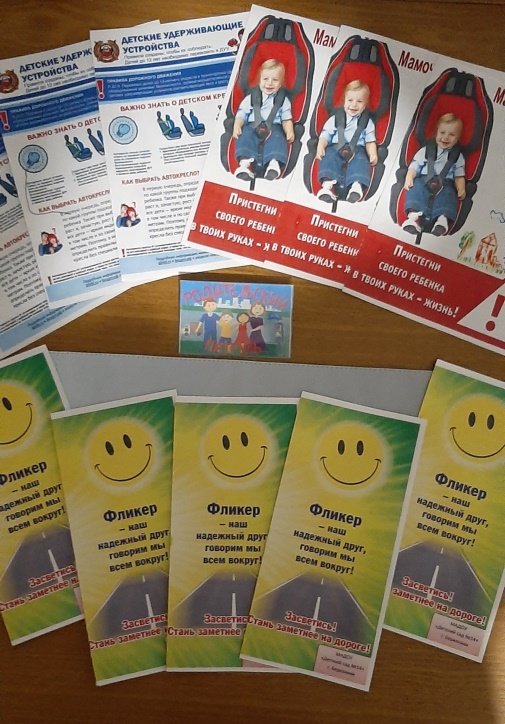 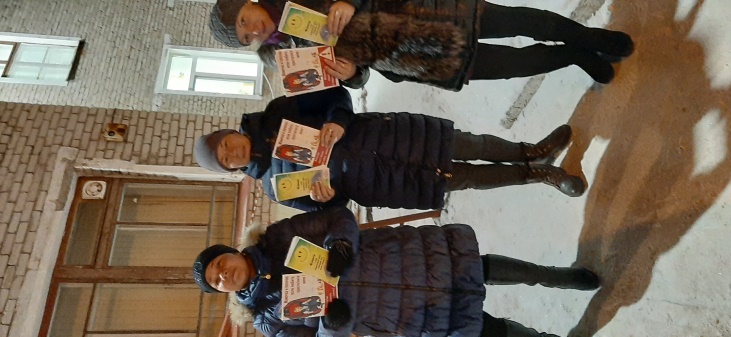 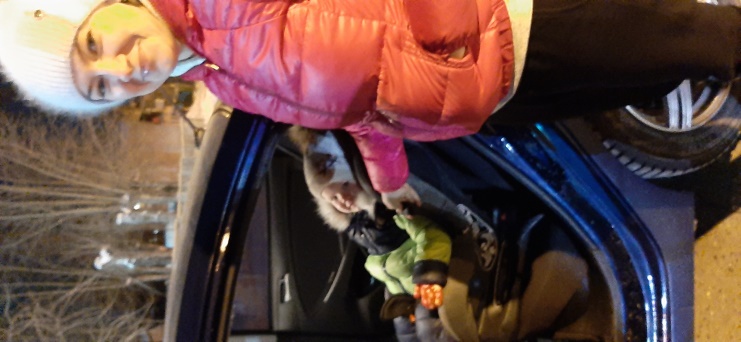 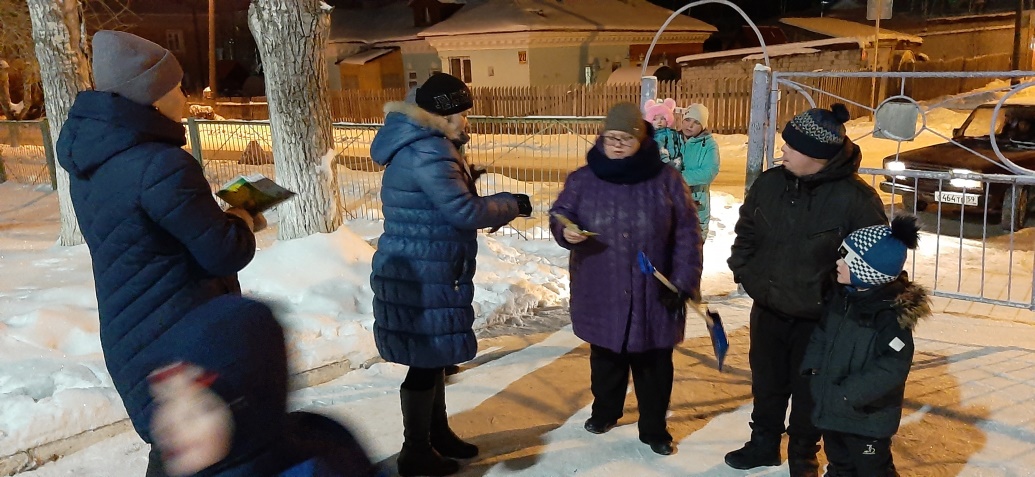 